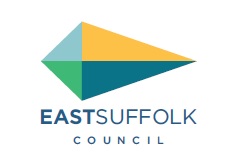 Enabling Communities Exemplar ProgrammeCouncillor letter of supportTo be completed by the councillor and submitted with the application	I hereby give my unconditional support to the aforementioned project.	I hereby give my conditional support to the aforementioned project, please provide details below.	I cannot give my support to the aforementioned project.	I intend to/or have allocated funding via my Enabling Communities Budget to the proposed project.Name of councillor:Name of organisation seeking support:Brief description of the proposed project:Additional comments: